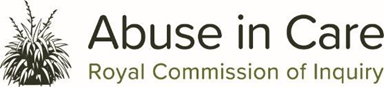 You are invited to a hui with the Abuse in Care InquiryOpening doorways for people with learning disability, neurodiversity and cognitive impairment to the Abuse in Care InquiryWhen:	Tuesday 15 June 2021Time:	10.00am - 12.30pmWhere:    	Mary Thomas Centre, 3 Gibbons Road, Takapuna, Auckland This hui is for people from within and connected to the learning disability, neurodiversity and cognitive impairment community.At the hui you will find out about:Why the Inquiry was set upThe work of the InquiryThe disability investigations and public hearingsHow people with learning disability, neurodiversity and cognitive impairment and witnesses of abuse can share their experiences with the Inquiry; andWhat support is available for people to take part fully in the Inquiry.Please come along and join us. Morning tea will be provided. If you have any access and or dietary needs, please let us know disability@abuseincare.org.nz If you have any questions, please contact Loren Savage Phone: 027 301 2714 or Email: disability@abuseincare.org.nzNā tō rourou, nā taku rourou ka ora ai te iwiWith your food basket and my food basket the people will thrive